.Intro: 8 count intro from main beat in music (13 secs. into track). Start with weight on L footTag: On wall 3, after count 19, facing 12:00. See tag description at bottom of step sheetEasy bridge: On wall 4, starts facing 12:00, after count 32, facing 6:00. See description at bottom of sheetEnding: Happens during wall 5 (starts at 6:00). Finish count 40& to end at your front wall. ☺[1 – 8] 	¼ R, weave into L back rock, 7/8 R with figure 4, rock coupé, recover, behind side fwd[9 – 16] 	Monterey ½ R into hook, ball point, cross kick, weave, L side step, ball lean, 1¼ R[17 – 24] 	3 curvy walks LRL with ¼ R, 3 curvy runs RLR with ½ R, ¾ spiral R, side rock, twinkle[25 – 32] 	L diagonal rock recover, ball back rock recover, 1 1/8 turn L, weave, behind turn ¼ R[33 – 40] 	Fwd L, ½ R into 3 walks with sweeps, 3 back twinkles LRL, ½ L into R side rock[41 – 48] 	Behind point X2, fwd point X2, fwd R with L drag, back L with R drag, tap press, tog.END OF DANCE!Tag :	On wall 3, after count 16, facing 9:00: 2 curvy walks, out LR, sway body LR, R drag tog.Bridge: 	There’s a 2 count bridge during wall 4, after count 32: Walk L, walk RContacts: -Fred Whitehouse (IRL) – f_whitehouse@hotmail.comNiels Poulsen (DK) – nielsbp@gmail.comI Am Your Man!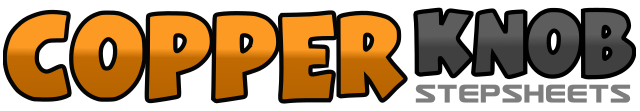 .......Count:48Wall:2Level:Intermediate / Advanced - Rolling Count.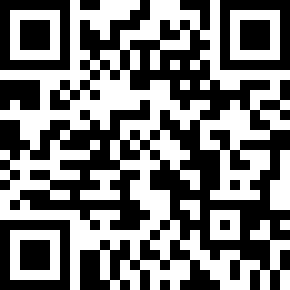 Choreographer:Fred Whitehouse (IRE) & Niels Poulsen (DK) - April 2017Fred Whitehouse (IRE) & Niels Poulsen (DK) - April 2017Fred Whitehouse (IRE) & Niels Poulsen (DK) - April 2017Fred Whitehouse (IRE) & Niels Poulsen (DK) - April 2017Fred Whitehouse (IRE) & Niels Poulsen (DK) - April 2017.Music:I Am Your Man - Seal : (Album: Hits, Deluxe version - iTunes etc - 4:04)I Am Your Man - Seal : (Album: Hits, Deluxe version - iTunes etc - 4:04)I Am Your Man - Seal : (Album: Hits, Deluxe version - iTunes etc - 4:04)I Am Your Man - Seal : (Album: Hits, Deluxe version - iTunes etc - 4:04)I Am Your Man - Seal : (Album: Hits, Deluxe version - iTunes etc - 4:04)........1 – 2&Turn ¼ R stepping fwd on R sweeping L fwd (1), cross L over R (2), step R to R side (&) 	3:003 – 4Turn body 1/8 L rocking back on L (3), recover onto R (4) 	1:30&5Turn 3/8 R stepping L back (&), turn ½ R stepping R fwd touching L foot into R knee (5) 	12:006 – 7Rock L fwd bringing R foot behind L calf (6), step back on R sweeping L out to L side (7) 	12:008&aCross L behind R (8), step R to R side (&), step L fwd (a) 	12:001 – 2Point R to R side (1), unwind ½ R on L foot leaving R leg hooked in front of L shin (2) 	6.00&3 – 4Step fwd on R (&), point L to L side (3), cross L over R kicking R low out to R side (4) 	6:005&aCross R over L (5), step L to L side (&), cross R behind L (a) 	6:006&7Step L to L side (6), step R next to L (&), lean L to L side prepping body slightly to L side (7) 	6:008&aTurn ¼ R stepping R fwd (8), turn ½ R stepping L back (&), turn ½ R stepping R fwd (a) 	9:001 – 3Walk L fwd (1) turn 1/8 R walking R fwd (2), turn 1/8 R walking L fwd (3) 	12:004&aTurn 1/8 R walking R fwd (4), turn 1/8 R walking L fwd (&), turn ¼ R walking fwd on R (a) 	6:005 – 7Step L fwd spiralling ¾ R on L foot (5), rock R to R side (6), recover on L (7) 	3:008&aCross R over L (8), rock L to L side (&), recover onto R turning 1/8 R (a) 	4:301 – 2&Rock L fwd into R diagonal (1), recover back on R (2), step back on L (&) 	4:303 – 4Rock back on R (3), recover fwd on L (4) 	4:30&5Turn ½ L stepping R back (&), turn ½ L stepping L fwd turning 1/8 L and sweeping R fwd (5) 	3:006&7Cross R over L (6), step L to L side (&), cross R behind L sweeping L to L side (7) 	3:008&Cross L behind R (8), turn ¼ R stepping R fwd (&) 	6:001 – 4Step L fwd (1), turn ½ R walking R fwd sweeping L out to L side (2), walk L fwd sweeping R out to R side (3), walk R fwd sweeping L out to L side (4) 	12:005&aCross L over R (5), step back on R (&), step back on L (a) Styling: open body to L diagonal 	12:006&aCross R over L (6), step back on L (&), step back on R (a) Styling: open body to R diagonal 	12:007&aCross L over R (7), step back on R (&), turn ¼ L stepping L fwd (a) 	9:008&Turn ¼ L on L rocking R out to R side (8), recover on L (&) 	6:001& - 2&Cross R behind L (1), point L to L side (&), cross L behind R (2), point R to R side (&) 	6:003& - 4&Cross R over L (3), point L to L side (&), cross L over R (4), point R to R side (&) 	6:005& - 6&Step fwd on R (5), drag L next to R (&), step back on L (6), drag R next to L (&) 	6:007& - 8Tap R out to R side (7), press R to R side (&), push back on L dragging R next to L (8) 	6:001 – 2Walk L fwd (1) turn 1/8 R walking R fwd (2) 	10:303&Turn 1/8 R stepping L out to L side (3), step R out to R side (&) 	12:004 – 5&Sway body L (4), sway body R (5), recover on L dragging R next to L (&) 	12:001 – 2Walk fwd on L (1), walk fwd on R (2) … then continue dancing from count 33 	6:00